х. КироваОб утверждении отчета об исполнении бюджета Верхнекубанского сельского поселения Новокубанского района за 9 месяцев 2018 годаРассмотрев и обсудив отчет об исполнении бюджета Верхнекубанского сельского   поселения   Новокубанского  района  за 9 месяцев 2018 года, п о с т а н о в л я ю:1.  Утвердить  отчет об исполнении бюджета Верхнекубанского сельского поселения Новокубанского района 9 месяцев 2018 года, по доходам  22663,0 тыс. рублей, по расходам 25141,5 тыс. рублей,  по источникам внутреннего   финансирования -2478,5 тыс. рублей (приложение № 1).2. Утвердить отчет об использовании средств  резервного фонда Верхнекубанского сельского поселения Новокубанского района за 9 месяцев 2018 года (приложение № 2).3. Утвердить отчет о численности муниципальных служащих органов местного самоуправления и работников муниципальных учреждений Верхнекубанского сельского поселения Новокубанского района и фактические затраты на их денежное содержание за 9 месяцев 2018 года (приложение № 3).4.  Контроль за выполнением настоящего постановления возложить на  ведущего специалиста администрации   Верхнекубанского сельского поселения Новокубанского района (Л.Н. Перебейнос).5. Настоящее постановление вступает в силу со дня его официального опубликования в Информационном бюллетени «Вестник Верхнекубанского сельского поселения Новокубанского района»Глава  Верхнекубанского сельского поселения Новокубанского района                                                       А.В. Брежнев                            Приложение № 3                   к постановлению  администрации Верхнекубанского сельского поселения         Новокубанского района        от  05.10.2018 года   № 58СВЕДЕНИЯо численности муниципальных служащих органов местного самоуправления и работников муниципальных учреждений Верхнекубанского сельского поселения Новокубанского района и фактические затраты на их денежное содержание за 9 месяцев 2018 годаГлава Верхнекубанского сельского поселенияНовокубанского района	А.В. БрежневИнформационный бюллетень «Вестник Верхнекубанского сельского поселения Новокубанского района»№ 11   09.10.2018 годаУчредитель: Совет Верхнекубанского сельского поселения Новокубанского района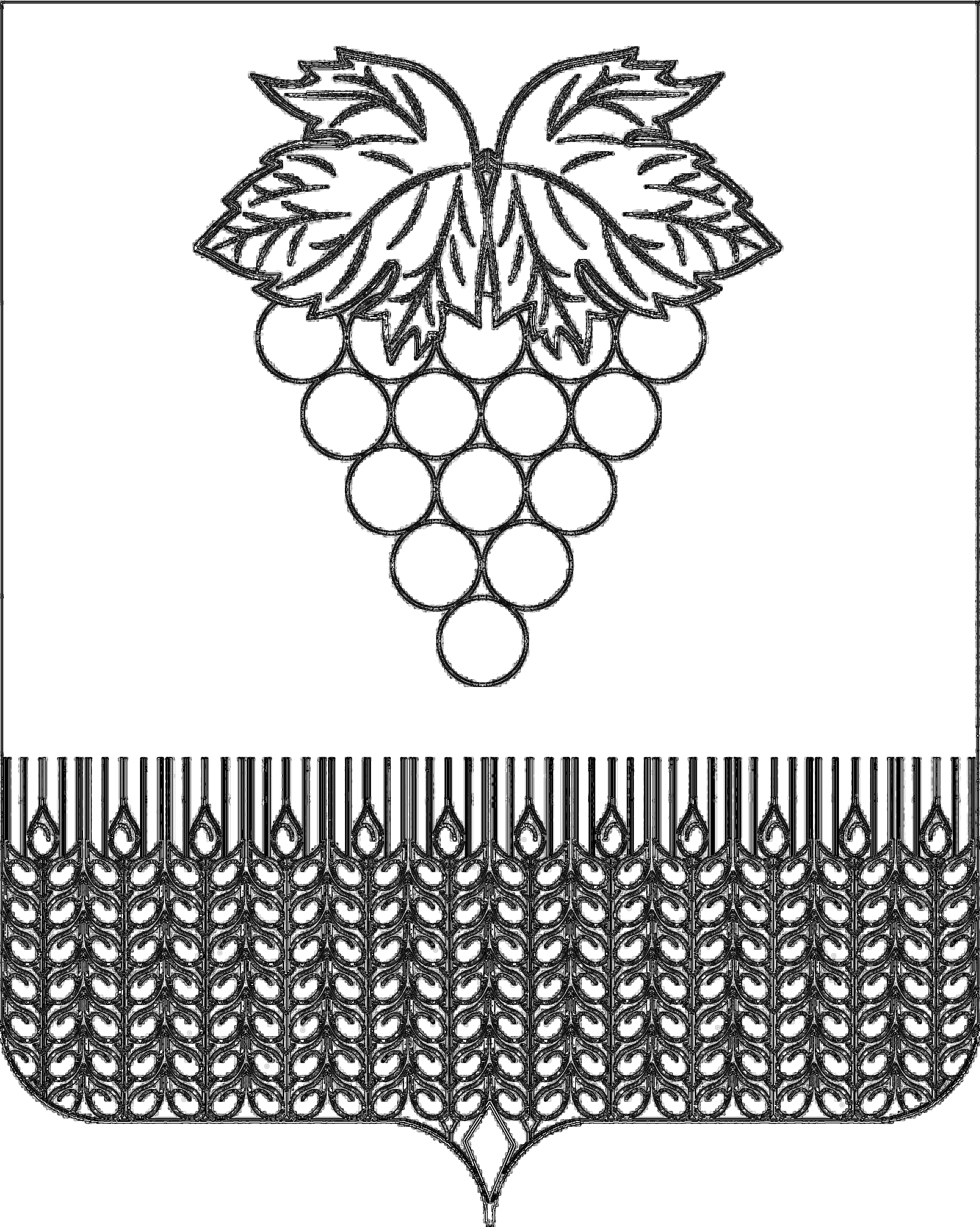 ПОСТАНОВЛЕНИЕПОСТАНОВЛЕНИЕАДМИНИСТРАЦИИ ВЕРХНЕКУБАНСКОГО СЕЛЬСКОГО ПОСЕЛЕНИЯ  НОВОКУБАНСКОГО РАЙОНААДМИНИСТРАЦИИ ВЕРХНЕКУБАНСКОГО СЕЛЬСКОГО ПОСЕЛЕНИЯ  НОВОКУБАНСКОГО РАЙОНАот  05.10.2018года№ 58Приложение № 1Приложение № 1Приложение № 1Приложение № 1                                                                                     к постановлению администрации Верхнекубанского                                                                                     к постановлению администрации Верхнекубанского                                                                                     к постановлению администрации Верхнекубанского                                                                                     к постановлению администрации Верхнекубанского                                                                                     к постановлению администрации Верхнекубанскогосельского поселения Новокубанского районасельского поселения Новокубанского районасельского поселения Новокубанского районасельского поселения Новокубанского районасельского поселения Новокубанского районаот   05.10.2018 года    № 58от   05.10.2018 года    № 58от   05.10.2018 года    № 58от   05.10.2018 года    № 58ОтчетОтчетОтчетОтчетОтчетОтчетоб исполнении бюджета Верхнекубанского сельского поселения Новокубанского района    за 9 месяцев 2018 гоб исполнении бюджета Верхнекубанского сельского поселения Новокубанского района    за 9 месяцев 2018 гоб исполнении бюджета Верхнекубанского сельского поселения Новокубанского района    за 9 месяцев 2018 гоб исполнении бюджета Верхнекубанского сельского поселения Новокубанского района    за 9 месяцев 2018 гоб исполнении бюджета Верхнекубанского сельского поселения Новокубанского района    за 9 месяцев 2018 гоб исполнении бюджета Верхнекубанского сельского поселения Новокубанского района    за 9 месяцев 2018 гКод дохода по бюджетной классификацииНаименование показателейУтвержденные бюджетные назначенияИсполнено с начала годаНеисполненные назначения% исполненияКод дохода по бюджетной классификацииНаименование показателейУтвержденные бюджетные назначенияИсполнено с начала годаНеисполненные назначения% исполнения123456XДоходы бюджета всего, в т.ч.39183,022663,016520,057,8XДоходы бюджета всего, в т.ч.39183,022663,016520,057,8000 1 00 00000 00 0000 000Налоговые и неналоговые доходы28675,115864,912810,255,3000 1 00 00000 00 0000 000Налоговые и неналоговые доходы28675,115864,912810,255,3000 1 01 00000 00 0000 000Налоги на прибыль, доходы7400,05463,71936,373,8000 1 01 02000 01 0000 110Налог на доходы физических лиц7400,05463,71936,373,8000 1 01 02010 01 0000 110Налог на доходы физических лиц с доходов, источником которых является налоговый агент, за исключением доходов, в отношении которых исчисление и уплата налога осуществляются в соответствии со статьями 227, 2271 и 228 Налогового кодекса Российской Федерации7343,05407,31935,773,6000 1 01 02020 01 0000 110Налог на доходы физических лиц с доходов, полученных физическими лицами зарегистрированными в качестве индивидуальных предпринимателей, нотариусов, занимающихся частной практикой, адвокатов, учредивших адвокатские кабинеты, и других лиц, занимающихся частной практикой в соответствии со статьей 227 Налогового кодекса Российской Федерации2,01,70,385,0000 101 02030 01 0000 110Налог на доходы физических лиц с доходов, полученных физическими лицами в соответствии со статьей 228  Налогового кодекса Российской Федерации53,054,7-1,7103,2000 101 02040 01 0000 110Налог на доходы физических лиц в виде фиксированных авансовых платежей с доходов, полученных физическими лицами, являющимися иностранными гражданами, осуществляющими трудовую деятельность по найму на основании патента в соответствии со статьей 227.1 Налогового кодекса Российской Федерации 2,02,00,0000 1 0302000 00 0000 000Акцизы по подакцизным товарам(продукции), производимые на територии Россиской Федерации2411,82102,3309,587,2000 103 02230 01 0000 110Доходы от уплаты акцизов на дизельное топливо, подлежащие распределению между бюджетами Российской Федерации и местными бюджетами с учетом установленных диффиренцированных нормативов отчислений в местные бюджеты741,8915,50,00,010 302 240 010 000 100Доходы от уплаты акцизов на моторные масладля дизельных или карбюраторных(инжекторных) двигателей, подлежащие распределению между бюджетами субъектов Российской Федерации и местными бюджетами с учетом установленных дифференцированных нормативов отчислений в местные бюджеты15,08,36,755,310 302 250 010 000 100Доходы от уплаты акцизов на автомобильный бензин, подлежащие распределению между бюджетами субъектов Российской Федерации и местными бюджетами с учетом установленных дифференцированных нормативов отчислений в местные бюджеты1655,01383,6271,483,610 302 260 010 000 100Доходы от уплаты акцизов на прямогонный  бензин, подлежащие распределению между бюджетами субъектов Российской Федерации и местными бюджетами с учетом установленных дифференцированных нормативов отчислений в местные бюджеты-205,10,00,0000 1 0500000 00 0000 000Налог на совокупный доход61,070,5-9,5115,6000 1 05 03000 01 0000110Единый сельскохозяйственный налог61,070,5-9,5115,6000 1 05 03010 01 0000110Единый сельскохозяйственный налог61,070,5-9,5115,6000 1 05 03020 01 0000110Единый сельскохозяйственный налог (за налоговые периоды, истекшие до 1 января 2011 года)0,0000 1 06 00000 00 0000000Налоги на имущество15782,38185,97596,451,9000 1 06 01000 00 0000110Налог на имущество физических  лиц482,3160,4321,933,3000 1 06 01030 10 0000110Налог на имущество физических лиц, взимаемый по ставкам, применяемым к объектам налогообложения, расположенным в границах поселений482,3160,4321,933,3000 1 06 06000 00 0000110Земельный налог15300,08025,57274,552,5000 1 06 0603310 0000 110Земельный налог с организаций, обладающих земельным участком, расположенным в границах сельских поселений.11600,07454,74145,364,3000 1 06 06043 10 0000 110Земельный налог с физических лиц, обладающих земельным участком, расположенным в границах сельских поселений  (сумма платежа (перерасчеты, недоимка и задолженность по соответствующему платежу, в том числе по отмененному)3700,0570,83129,215,4000 11301995 10 0000 130Прочие доходы от оказания платных услуг(работ) получателями средств бюджетов поселения20,012,57,562,5000 11406025100000 430.Доходы от продажи земельных участков, находящиеся в собственности сельских поселений(за исключением земельных участков муниципальных  бюджетных и автономных учреждений) 3000,03000,00,0000 116 3305100000 140.Денежные взыскания(штрафы) за  нарушение законодательства РФ о конктрактной системе в сфере закупок товаров, работ и услуг30,030,00,0000 1 17 01050 10 0000430Невыясненные поступления, зачисляемые в бюджеты поселений000 2 00 00000 00 0000000Безвозмездные поступления10507,96798,13709,864,7992 20229999 10 0000 151Прочие субсидии бюджетам сельских поселений102036551,63651,464,2000 2 02 03000 00 0000151Субвенции бюджетам субъектов РФ и муниципальных образований304,9246,558,480,8000 2 02 35118 10 0000151Субвенции бюджетам на осуществление первичного воинского учета на территориях, где отсутствуют военные комиссариаты201,1142,758,471,0000 2 02 35118 10 0000151Субвенции бюджетам поселений на осуществление первичного воинского учета на территориях, где отсутствуют военные комиссариаты201,1142,758,471,0000 2 02 30024 10 0000151Субвенции местным бюджетам на выполнение передаваемых полномочий  субъектов РФ3,83,80,0100,0000 2 02 30024 10 0000151Субвенции бюджетам поселений на выполнение передаваемых полномочий субъектов РФ3,83,80,0100,0000 2 02 4999 10 0000 151Прочие межбюджетные трансферты, передаваемые бюджетам поселений100,0100,00,0ИТОГО ДОХОДОВДоходы бюджета всего:39183,022663,016520,057,8ИТОГО ДОХОДОВДоходы бюджета всего:39183,022663,016520,057,8РАСХОДЫ0100Общегосударственные вопросы7844,35158,72685,665,80102Функционирование высшего должностного лица субъекта РФ и муниципального образования866,4614,9251,571,00104Функционирования Правительства Российской Федерации, высших исполнительных органов государственной власти субъектов РФ, местных администраций4341,63030,51311,169,80106 Обеспечение деятельности финансовых, налоговых и таможенных органов и органов финансового надзора1,11,1100,0100,00107.Обеспечение проведения выборов и референдумов0111Резервные фонды100,00,0100,00,00113Другие общегосударственные вопросы2535,21512,21023,059,60200Национальная оборона201,1142,758,471,00203Мобилизационная и вневойсковая подготовка201,1142,758,471,00300Национальная безопасность и правоохранительная деятельность50,034,815,269,60310Обеспечение пожарной безопасности50,034,815,269,60400Национальная экономика3817,91181,72636,231,00401Общеэкономические вопросы0,00,00,00409Дорожное хозяйство (дорожные фонды)3807,91171,82636,130,80412Другие вопросы в области национальной экономики10,09,90,199,00500Жилищно-коммунальное хозяйство6194,14541,31652,873,30501Жилищное хозяйство0502Коммунальное хозяйство2253,31491,7761,666,20503Благоустройство3940,83049,6891,277,40700Образование0,00,00,00707Молодежная политика и оздоровление детей200,00,0200,00,00800Культура, кинематография и средства массовой информации20178,113367,411811,066,20801Культура20178,113367,411811,066,21001Пенсионное обеспечение135,096,738,371,61003Социальное обеспечение населения0,00,00,00,01006Другие вопросы в области социальной политики50,00,050,00,01100 Физическая культура и спорт30,030,00,0100,01101 Физическая культура30,030,00,0100,01200Средства массовой информации800,0580,0220,072,51202Периодическая печать и издательства800,0580,0220,072,51301Обслуживание внутреннего государственного и муниципального долга46,08,237,817,89600ИТОГО РАСХОДОВ39546,525141,514405,063,600090000000000000000Результат исполнения бюджета(дефицит, профицит бюджета)-363,5-2478,52115,0681,8Глава Верхнекубанского сельскогоГлава Верхнекубанского сельскогоГлава Верхнекубанского сельскогоГлава Верхнекубанского сельскогоГлава Верхнекубанского сельскогоГлава Верхнекубанского сельскогопоселения Новокубанского района                                                         А.В. Брежнев                        Приложение № 2               к постановлению  администрации                        Верхнекубанского сельского поселения Новокубанского района от  05.10.2018 года   № 58Отчет об использовании средств резервного фондаВерхнекубанского сельского поселения Новокубанского районаза  9 месяцев  2018 годаВ соответствии с решением Совета Верхнекубанского сельского поселения Новокубанского района от 12.12.2017 г № 148 «О бюджете Верхнекубанского сельского поселения Новокубанского района на 2018 год» предусмотрены средства резервного фонда в сумме 100,00 тыс. рублей.Из  резервного фонда за 9 месяцев 2018 года расходы не производились.Глава Верхнекубанского сельского поселения Новокубанского района	                           	                            А.В. Брежнев					поселения Новокубанского района                                                         А.В. Брежнев                        Приложение № 2               к постановлению  администрации                        Верхнекубанского сельского поселения Новокубанского района от  05.10.2018 года   № 58Отчет об использовании средств резервного фондаВерхнекубанского сельского поселения Новокубанского районаза  9 месяцев  2018 годаВ соответствии с решением Совета Верхнекубанского сельского поселения Новокубанского района от 12.12.2017 г № 148 «О бюджете Верхнекубанского сельского поселения Новокубанского района на 2018 год» предусмотрены средства резервного фонда в сумме 100,00 тыс. рублей.Из  резервного фонда за 9 месяцев 2018 года расходы не производились.Глава Верхнекубанского сельского поселения Новокубанского района	                           	                            А.В. Брежнев					поселения Новокубанского района                                                         А.В. Брежнев                        Приложение № 2               к постановлению  администрации                        Верхнекубанского сельского поселения Новокубанского района от  05.10.2018 года   № 58Отчет об использовании средств резервного фондаВерхнекубанского сельского поселения Новокубанского районаза  9 месяцев  2018 годаВ соответствии с решением Совета Верхнекубанского сельского поселения Новокубанского района от 12.12.2017 г № 148 «О бюджете Верхнекубанского сельского поселения Новокубанского района на 2018 год» предусмотрены средства резервного фонда в сумме 100,00 тыс. рублей.Из  резервного фонда за 9 месяцев 2018 года расходы не производились.Глава Верхнекубанского сельского поселения Новокубанского района	                           	                            А.В. Брежнев					поселения Новокубанского района                                                         А.В. Брежнев                        Приложение № 2               к постановлению  администрации                        Верхнекубанского сельского поселения Новокубанского района от  05.10.2018 года   № 58Отчет об использовании средств резервного фондаВерхнекубанского сельского поселения Новокубанского районаза  9 месяцев  2018 годаВ соответствии с решением Совета Верхнекубанского сельского поселения Новокубанского района от 12.12.2017 г № 148 «О бюджете Верхнекубанского сельского поселения Новокубанского района на 2018 год» предусмотрены средства резервного фонда в сумме 100,00 тыс. рублей.Из  резервного фонда за 9 месяцев 2018 года расходы не производились.Глава Верхнекубанского сельского поселения Новокубанского района	                           	                            А.В. Брежнев					поселения Новокубанского района                                                         А.В. Брежнев                        Приложение № 2               к постановлению  администрации                        Верхнекубанского сельского поселения Новокубанского района от  05.10.2018 года   № 58Отчет об использовании средств резервного фондаВерхнекубанского сельского поселения Новокубанского районаза  9 месяцев  2018 годаВ соответствии с решением Совета Верхнекубанского сельского поселения Новокубанского района от 12.12.2017 г № 148 «О бюджете Верхнекубанского сельского поселения Новокубанского района на 2018 год» предусмотрены средства резервного фонда в сумме 100,00 тыс. рублей.Из  резервного фонда за 9 месяцев 2018 года расходы не производились.Глава Верхнекубанского сельского поселения Новокубанского района	                           	                            А.В. Брежнев					поселения Новокубанского района                                                         А.В. Брежнев                        Приложение № 2               к постановлению  администрации                        Верхнекубанского сельского поселения Новокубанского района от  05.10.2018 года   № 58Отчет об использовании средств резервного фондаВерхнекубанского сельского поселения Новокубанского районаза  9 месяцев  2018 годаВ соответствии с решением Совета Верхнекубанского сельского поселения Новокубанского района от 12.12.2017 г № 148 «О бюджете Верхнекубанского сельского поселения Новокубанского района на 2018 год» предусмотрены средства резервного фонда в сумме 100,00 тыс. рублей.Из  резервного фонда за 9 месяцев 2018 года расходы не производились.Глава Верхнекубанского сельского поселения Новокубанского района	                           	                            А.В. Брежнев					№ п/пНаименование учрежденияЧисленность работниковФактические затраты на их денежное содержание (рублей)1Администрация Верхнекубанского сельского поселения Новокубанского района11,02780296,0Муниципальные служащие102628222,0Немуниципальные служащие1,0152074,02МКУК «Верхнекубанский культурно-досуговый центр»34,09342973,0Информационный бюллетень «Вестник Верхнекубанского сельского поселения Новокубанского района»Адрес редакции-издателя:352216, Краснодарский край, Новокубанский район,х. Кирова, ул.Заводская, 21Главный редактор  А.В. Брежнев Номер подписан к печати 08.10..2018 г. в 16-00Тираж 20 экземпляровДата выхода бюллетеня 09.10..2018 г.Распространяется бесплатно